安徽城市管理职业学院学前教育学院团委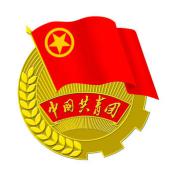 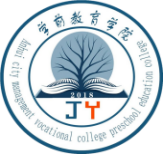 第一次团员代表大会策划书安 徽 城 市 管 理 职 业 学 院学 前 教 育 学 院2018年11月21日一、会议主题中国共青团安徽城市管理职业学院学前教育学院团委第一次团员代表大会暨学生代表大会会议时间2018年11月21日中午12：30-14:00会议地点安徽城市管理职业学院教学楼b115四、参会人员张在晨  孙健康   史安华  周 燕   范 凌    张紫乐  金 娟王宇凡  许  诺   孙冰冰  吴 美   管楚怡   毕金格  纪 玥王静宇  马淑宁   张镇坤  王志祥  宋苗苗   王 群   彭 要        潘太平  陈 龙    熊丹丹  宋 琴   张青苗   徐 蝶   王 融刘雅娜  方雪儿   徐  阳  胡娅琪  罗  倩   宋招娣  陶 丹陶瑞雪  王梦瑶   严僖为  陈丽娜  李  娟   包欣月  张 稳刘丽丽  范梦媛   朱思娴  赵  微  章  倩   兰美雪  孔玲玲张  远  吕雯莉   吴年刚 毕志强  王  燕   李  燕  胡利婷束信雅  陈小雨   胡梦娟  姜  航  权家格   杨梦琪  王丽文计恩义  王雨蒙   王  崎  王安安  陈圆圆   夏  玲  章  倩会前准备活动策划书拟定候选人名单邀请参与大会的老师及学生会议PPT制作确定会议主持人会议必需品准备（矿泉水、照相机、纸杯、选票制作）记录、拍照、新闻稿专人负责会议流程主持人范凌宣布大会正式开始，阐述本次会议的目的和内容，奏国歌和中国共青团团歌；主持人介绍到场的领导和嘉宾；第一届学生会主席叶蕾做团委常规性工作报告；4、宣布委员正式候选人名单；（新一届团委委员会设委员10名，根据委员候选人名额多于应选名额的百分之二十的规定，设候选人15名，采用无记名差额选举的方式产生。设书记1名，副书记2名，由团员代表大会从新当选的委员会委员中等额选举产生。）5、推选监、计票人，进行现场唱票；（清点收回的选票张数，收回的选票数等于或少于发出的选票数，选举有效；多于发出的选票数，选举无效，应重新进行选举；候选人不得担任监、计票人。）6、宣布选举结果；7、新一届团支部委员代表讲话；8、领导讲话；9、会后合影留念七、候选人名单安徽城市管理职业学院学前教育学院第一届团员常务委员候选人名单(15)范  凌    叶  蕾    管楚怡    陈  龙    吴  然    徐  强    赵  园    朱夏洁    吴  怡    吴  美    郑子薇   李  燕    陈  丽    黄益绵    崔  曦八、候选人情况说明
安微城市管理职业学院学前教育学院团员委员会第一届委员候选人简历范  凌    女，2017年进校工作，现任学前教育学院学前教育专业教师。在职期间，认真对待工作，细心对待学生，本着用耐心、细心、恒心、爱心教书育人的理念，公平公正的对待与学生相关的各项工作，努力展开活动，为学生搭建锻炼的平台，并在任教期间参与多次大赛并获奖。叶  蕾    女，汉族，学前教育学院2017级学前教育二班副班长，现任学前教育学院正主席一职，在职期间工作认真，努力完成每一项任务，带领学生会成员开拓创新，勇往直前，与同学和谐相处，营造良好积极向上的氛围。管楚怡   女，汉族，学前教育学院2017级学前教育二班，现担任学前教育学院团委学生会学习部部长一职，在职期间工作态度认真，平等对待部门人员，积极组织与学生会有关的活动，带领部员开展多项活动，有一定的交际能力和组织协调能力，团结友爱，积极向上。陈  丽    女，汉族，学前教育学院2017级学前教育一班团支书，在职期间做事认真负责，团结友爱，平等对待每位同学，为人诚恳,性格开朗,积极进取,适应力强、勤奋好学、脚踏实地，拥有较强的组织能力和适应能力、并具有较强的管理策划与组织管理协调能力，开展丰富多彩的活动吴  美    女 汉族 学前教育学院2017级学前教育专业二班，现担任学前教育学院团委学生会新媒体宣传部副部长一职，在职期间工作认真负责、积极主动、能吃苦耐劳；勇于承受压力、勇于创新；纪律性强、工作积极配合。工作主要是通过微信、QQ等互联网平台更新学院官方消息、宣传展示学院动态、联系服务学院学生，努力打造紧以人为本、反映时代的稳定互联网媒介。此外，还运用多媒体技术制作各类活动视频、音频、PPT等，充分发挥互联网的优势，通过运用传统宣传方式和新媒体宣传相结合的手段，协助团委学生会各个部门开展工作，促进学院精神文明建设。陈  龙    男，汉族，18广告设计与制作1班的陈龙，现任学前教育学院学生会生活部负责人，主要负责教室卫生及寝室卫生方面的问题，在职工作认真负责，兢兢业业，勇于奉献，诚实可靠，在接下来工作中严格要求自己且对未来充满希望，积极完成各项工作，推进学院向跟好的方向前进。吴  然    男，汉族，18广告设计与制作2班的吴然，现任广告设计与制作2班班长，学前教育学院学生会学习部负责人，主要负责举办各项比赛、检查早操和晚自习出勤。在职工作认真负责，善于沟通，为人友善，在工作中严格要求自己，认真负责，接下来的工作中将对自己更加严格，更好的服务老师与同学，推进学校的发展。黄益绵  女，汉族，学前教育学院2018级服装与服饰设计组织委员，现任学前教育学院学生会学习部干事一职，积极参与学生会工作，努力完成工作任务，有奉献意识。热爱学习，做事认真，能够吃苦耐劳，不怕阻碍。团结同学，具有一定的交际能力和组织能力。徐  强    男，汉族，我是来自18届广告设计与制作2班的徐强，现任学前教育学院文艺部负责人主要负责组织各种群众性娱乐活动，举办各种艺术讲座、陶冶情操，为同学丰富校园文化。在职期间认真负责、待人和善，在接下来的工作中我将进一步加强自身修养，努力提高和完善自身的素质，我将时时要求自己“待人正直、公正办事”;要求自己“严于律己、宽以待人”。有一定的交际能力和组织协调能力。吴  怡    男，汉族，2018级广告设计与制作2班学习委员，现在是学前教育学院学生会组织部干事，待人友好、做事有条不紊，有一定的组织能力和团队协作能力，会用百分之百的热情和精力投入到工作中，积极参加学生会的各种活动，充实自己、服务他人。李  燕    女，汉族，18服装设计与工艺的班长，在学习上，勤奋好学的，我永远是自己学习的主人，平时工作认真负责，积极完成辅导员的各项任务，能很好的与同学相处。君子养心，莫善于诚，做人我诚实守信，诚实才是最高的美得，相信自己会更好。赵  园    女，汉族，学前教育学院2018级服装与服饰设计班文艺委员，现任学前教育学院学生会学习部负责人一职。我性格开朗，思维活跃，拥有年轻人的朝气蓬勃，做事有责任心、条理性强、易与人相处、对工作充满热情、勤奋好学、敢挑重担、具有很强的团队精神和协调能力，在为人方面我诚实善良、开朗自信、能够吃苦，在生活中，我尊敬他人，能够和别人友好相处。有很强的忍耐力，意志力和吃苦耐劳的品质，敢于面对困难与挑战。人生总没有一帆风顺，但你要相信一句话：等你优秀了你想要的都会来！让我们共同进步！郑子薇    女，汉族。学前教育学院2018级广告设计与制作一班团支书。在职期间工作态度认真，兢兢业业，团结友爱，平等对待每一位学生。积极组织班级活动，丰富学生的课余生活。明确自身工作职责，深刻体会工作性质与义务，做事认真负责。有一定的交际能力和组织能力。朱夏洁    女，汉族，学前教育学院18届广告设计与制作班学生，现为学前教育学院团委学生会新媒体宣传部干事。在新媒体部负责对学院各项工作的宣传，在职期间工作认真负责，能够吃苦耐劳，团结有爱，积极主动征求他人意见。以热情的态度对待每一次工作，有效率的完成上级布置的任务，积累了丰富的工作经验。崔  曦   女，汉族，2000年1月出生，2018年9月就读于安徽城市管理职业学院学前教育学院，现担任学生会体育部和文艺部的负责人，考取过钢琴六级证书，乐理一级证书，育婴师中级证书，普通话二级甲等证书，幼儿园教师资格证等，在刚结束的2018安徽省技能大赛中，我荣获了幼儿园活动设计项目的二等奖。工作中为人耿直和善，在平时的学习中也不忘注重知识与实践的结合，见习和假期期间积极在幼儿园同前辈学习经验，从不放松对自己的提升。作为安徽城市管理职业学院学前教育学院的一份子，希望自己可以和学院共进步。九、选票学前教育学院团委员会委员选票                                       2018年11月21日九、学前教育学院团委委员选举结果报告单本次团员大会应到团员 70 名，实到团员 70 名。 委员候选人得赞成票数如下：发出选票 70 张，收回选票70  张；其中有效票 70 张，无效票 0 张。                         监票人（签名）：赵莹莹 轩晓宇计票人（签名）：金雪 张世杰                                       2018年11月21日“青春赤子心，青年勇担当”——在共青团安徽城市管理职业学院学前教育学院第一次代表大会上的工作报告范  凌各位代表、同志们：     现在，我代表共青团安徽城市管理职业学院学前教育学院委员会向大会做工作报告，报告题目是：“青春赤子心，青年勇担当”。请各位代表审议。     在革命、建设、改革各个历史时期，中国共产党始终高度重视青年、关怀青年、信任青年，对青年一代寄予殷切期望。党的十八大以来，以习近平同志为总书记的党中央十分关心青年成长进步。习近平总书记多次出席青年活动，与青年谈心，给青年回信，为新形势下党的青年工作指明了方向。安徽城市管理职业学院学前教育学院在学院党委的正确领导下，不忘初心，沿着党指引的方向奋勇前进；牢记使命，广泛凝聚青年的智慧和力量，深入推进学生会组织改革创新，使学生干部深深扎根于我院青年中。我院团委，成立时间短，学生数量多，但我们在凝心聚力的道路上从未停止，我们充分发挥共青团联系广大青年的桥梁纽带作用，把全院青年学生紧紧团结在、凝聚在以习近平同志为核心的党中央周围，充分发扬青年学生的创造力，培养一批又一批勇于担当的青年人。青春赤子心，青年勇担当，我院团委在过去的半年里，不断努力，不断发展，工作业绩总结如下。     一是深入贯彻党的十九大和团十八大精神，坚定理想信念。我院共青团员上下齐心攻坚克难，认真学习新团章，以优秀党员作学习榜样，不断加强党的理论和团的制度方面的学习。从理论上建立自信、从制度上塑造自信、从道路上体会自信，从文化上坚定自信。团是党的先锋队，团是党的后备军，共青团的使命是党赋予我们的光荣使命，加强学习是我们青年人树立正确的意识形态，完善自己的人格，培养自己的美德的重要的一步。我们学前教育学院团委，会把学习理论知识作为基础工作，把思想引领作为长期工作，把意识形态作为重点工作，不断加强和完善学习制度，做合格的后备军。   二是培养德智体美劳全面发展的社会主义建设者和接班人。我院团委，始终关注着青年学生的发展，始终以培养德智体美劳全面发展的社会主义建设者和接班人为目标，在青年学生中开展各式各样的学生活动，以活动的方式促团建，用活动的形式树思想。我院学生干部深入学生群体，本着奉献自我、服务青年的原则，举办了一系列高质量、高水准的活动，并得到学院党委、教职工的充分肯定和学生的广泛好评。半年时间，我院团委先后参与并获奖的活动如下：1、我院第九届大学生田径运动会，获独具创新奖。2、“我与改革共成长”主题演讲比赛并获奖。3、第五届“晨苑之声”杯主持人大赛获一等奖、二等奖。4、合肥市大学生文化艺术季校园舞蹈大赛获三等奖。团委主办的活动如下：1、禁烟防火主题海报大赛。2、依法治国主题演讲比赛。3、学前专业汇报演出。4、环保从我做起主题签名活动。5、深入学习“7.2”重要讲话精神签名活动。在活动中，我院青年人涌现出一批具有担当意识、责任意识的优秀学生干部，在每次活动的关键时期、困难时期，总有出色的、优秀的学生干部冲在前面，用他们的担当意识为我院青年默默的付出，用他们的责任意识，为党和人民的教育事业做着贡献，用他们的行动，诠释着德智体美劳的精神内涵。  三是争做新时代青年工作的引领者。党的十九大，为青年人指明了前进方向，在习近平新时代社会主义思想的引领下，我们学前人攻坚克难，用于创新，不断丰富着我院学生的学习、工作和生活。学生干部勤学习、勇担当，青年学生有文化、有修养。我院青年在全面深化改革的道路上敢于实践，在全面建设小康社会的道路上敢于创新，在全面依法治国的道路上敢于争先，在全面从严治党的道路上敢于坚持，努力争做新时代青年工作的引领者，为建成富强民主文明和谐美丽的社会主义现代化强国努力奋斗！安徽城市管理职业学院学前教育学院第一次团员代表大会闭幕式上讲话安徽城市管理职业学院学前教育学院党总支书记   王珊珊尊敬的各位领导、各位代表：在这秋高气爽美好季节里，在学院各位领导的亲切关怀下，在团委学生处的指导下，我院第一次团员代表大会圆满完成各项议程，胜利闭幕了。根据会议议程的安排，代表们以高度的政治热情及对我院学生工作的高度负责的态度，听取和审议我院学生代表大会的工作报告。本次大会以公平、公正、公开民主的原则，大会期间，全体与会代表认真履行职责，献言献策，团结一致，群策群力体现出良好的素质风貌。本次大会得以顺利召开，得益于学院各级领导的关心支持和帮助，得益于全体与会代表工作认真的共同努力，我谨代表大会筹备委员会向学院各级领导、老师、全体学生代表及大会工作人员表示衷心的感谢。各位代表，本次大会为我们描绘了学院团学工作今后发展的蓝图，同时给我们提出更高的要求，在这样一个关键的时刻，我院团学工作面临着新的挑战，机遇和挑战共存，我们要坚持“习近平新时代中国特色社会主义”重要思想，全面贯彻落实科学发展观，服从和服务于学院的中心工作，苦练技能，勤奋学习。准确的把握青年学生的思想动态，与时俱进不断拓展工作领域，努力开创我院学生工作的新局面。我们深信在学院党委的正确领导下，在学院团委的具体指导下，在全院同学的大力支持与努力下，新一届团员委员会和学生委员会一定会脚踏实地，努力完成好大会确定的各项任务，不辜负学院领导、老师和各位代表的期望，为建设和谐学前教育学院做出新贡献。最后，祝愿各位代表在今后的工作和学习中，不断取得新的成绩，获得更大的进步。我宣布共青团学前教育学院第一次团员代表大会闭幕！委员候选人范凌叶蕾管楚怡陈丽吴然徐强赵园朱夏洁吴怡吴美郑子薇李燕陈龙黄益绵崔曦委员候选人说明1、对选票中的候选人如赞成，在其姓名下方空格内画“√”；如不赞成，画“×”；不画任何符号为弃权；2、应选委员10名。每张选票所选人数等于或少于应选人数有效。3、请用钢笔或中性笔填写，无法辨认或乱写乱画的选票视为无效。1、对选票中的候选人如赞成，在其姓名下方空格内画“√”；如不赞成，画“×”；不画任何符号为弃权；2、应选委员10名。每张选票所选人数等于或少于应选人数有效。3、请用钢笔或中性笔填写，无法辨认或乱写乱画的选票视为无效。1、对选票中的候选人如赞成，在其姓名下方空格内画“√”；如不赞成，画“×”；不画任何符号为弃权；2、应选委员10名。每张选票所选人数等于或少于应选人数有效。3、请用钢笔或中性笔填写，无法辨认或乱写乱画的选票视为无效。1、对选票中的候选人如赞成，在其姓名下方空格内画“√”；如不赞成，画“×”；不画任何符号为弃权；2、应选委员10名。每张选票所选人数等于或少于应选人数有效。3、请用钢笔或中性笔填写，无法辨认或乱写乱画的选票视为无效。1、对选票中的候选人如赞成，在其姓名下方空格内画“√”；如不赞成，画“×”；不画任何符号为弃权；2、应选委员10名。每张选票所选人数等于或少于应选人数有效。3、请用钢笔或中性笔填写，无法辨认或乱写乱画的选票视为无效。1、对选票中的候选人如赞成，在其姓名下方空格内画“√”；如不赞成，画“×”；不画任何符号为弃权；2、应选委员10名。每张选票所选人数等于或少于应选人数有效。3、请用钢笔或中性笔填写，无法辨认或乱写乱画的选票视为无效。1、对选票中的候选人如赞成，在其姓名下方空格内画“√”；如不赞成，画“×”；不画任何符号为弃权；2、应选委员10名。每张选票所选人数等于或少于应选人数有效。3、请用钢笔或中性笔填写，无法辨认或乱写乱画的选票视为无效。1、对选票中的候选人如赞成，在其姓名下方空格内画“√”；如不赞成，画“×”；不画任何符号为弃权；2、应选委员10名。每张选票所选人数等于或少于应选人数有效。3、请用钢笔或中性笔填写，无法辨认或乱写乱画的选票视为无效。1、对选票中的候选人如赞成，在其姓名下方空格内画“√”；如不赞成，画“×”；不画任何符号为弃权；2、应选委员10名。每张选票所选人数等于或少于应选人数有效。3、请用钢笔或中性笔填写，无法辨认或乱写乱画的选票视为无效。1、对选票中的候选人如赞成，在其姓名下方空格内画“√”；如不赞成，画“×”；不画任何符号为弃权；2、应选委员10名。每张选票所选人数等于或少于应选人数有效。3、请用钢笔或中性笔填写，无法辨认或乱写乱画的选票视为无效。1、对选票中的候选人如赞成，在其姓名下方空格内画“√”；如不赞成，画“×”；不画任何符号为弃权；2、应选委员10名。每张选票所选人数等于或少于应选人数有效。3、请用钢笔或中性笔填写，无法辨认或乱写乱画的选票视为无效。1、对选票中的候选人如赞成，在其姓名下方空格内画“√”；如不赞成，画“×”；不画任何符号为弃权；2、应选委员10名。每张选票所选人数等于或少于应选人数有效。3、请用钢笔或中性笔填写，无法辨认或乱写乱画的选票视为无效。1、对选票中的候选人如赞成，在其姓名下方空格内画“√”；如不赞成，画“×”；不画任何符号为弃权；2、应选委员10名。每张选票所选人数等于或少于应选人数有效。3、请用钢笔或中性笔填写，无法辨认或乱写乱画的选票视为无效。1、对选票中的候选人如赞成，在其姓名下方空格内画“√”；如不赞成，画“×”；不画任何符号为弃权；2、应选委员10名。每张选票所选人数等于或少于应选人数有效。3、请用钢笔或中性笔填写，无法辨认或乱写乱画的选票视为无效。候选人姓名得赞成票数范凌6叶蕾6管楚怡6陈丽2吴然6徐强6赵园6朱夏洁6吴怡2吴美6郑子薇2李燕2黄益绵2